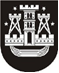 KLAIPĖDOS MIESTO SAVIVALDYBĖS TARYBASPRENDIMASDĖL MIRUSIŲ ASMENŲ BEVILTIŠKŲ SKOLŲ UŽ VIETINĘ RINKLIAVĄ UŽ KOMUNALINIŲ ATLIEKŲ SURINKIMĄ IR TVARKYMĄ NURAŠYMO2016 m. lapkričio 24 d. Nr. T2-273KlaipėdaVadovaudamasi Lietuvos Respublikos vietos savivaldos įstatymo 16 straipsnio 2 dalies 26 punktu, Lietuvos Respublikos civilinio kodekso 6.128 straipsnio 1 dalimi ir atsižvelgdama į 2007-07-09 koncesijos sutartį Nr. J4-831 „Dėl Klaipėdos miesto savivaldybės komunalinių atliekų tvarkymo sistemos operatoriaus funkcijų perdavimo ir vykdymo“, Klaipėdos miesto savivaldybės taryba nusprendžia:Leisti UAB Klaipėdos regiono atliekų tvarkymo centrui nurašyti mirusių asmenų beviltiškas skolas už vietinę rinkliavą už komunalinių atliekų surinkimą ir tvarkymą (priedas).Savivaldybės merasVytautas Grubliauskas